1.týden 1.3. -  5.3. 2021I. Pracovní listy: viz. odkaz výše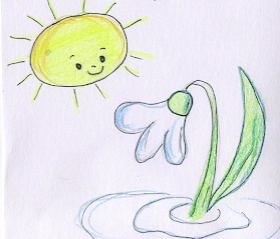 II. Básnička týdne:SlunceSlunce volá na sněženku,podívej se, jak je venku!Slunce volá do oken,děti, haló, pojďte ven!III. Námět pro výtvarnou činnost: SNĚŽENKA (čtvrtka, popř. barevné papíry, bílý papír ve tvaru čtverce, vodovky či pastelky, nůžky, lepidlo).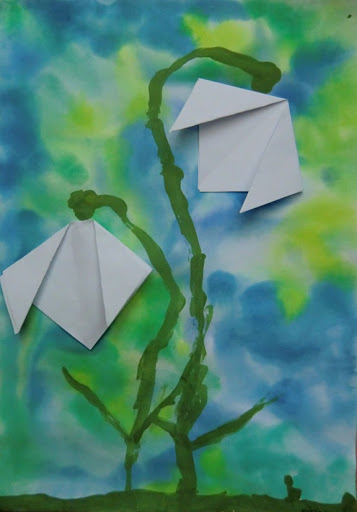 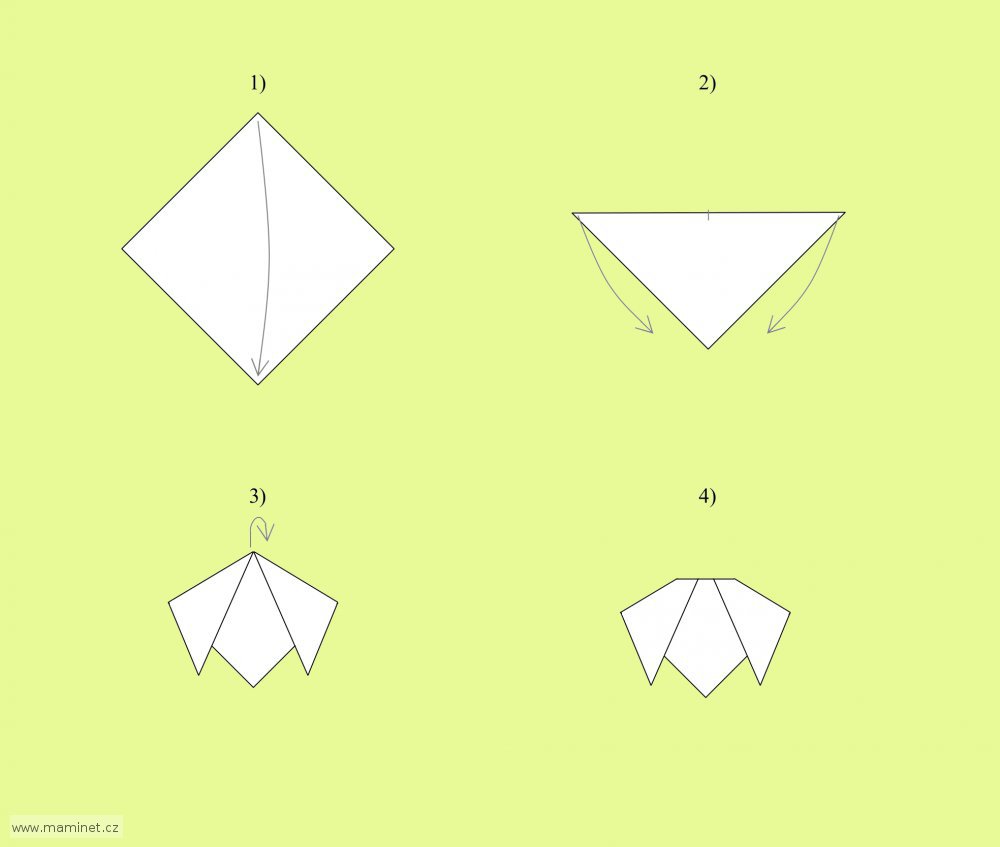 IV. Hrátky se slovy:ÚKOL 1.Která slova znějí stejně a která dvojice je jiná?Kos – kos;         koš – koš;                 perník – parník;                
pije – pije; slavit – slevit;   hodinky – holínky;  tráva – tráva                     
zem – semÚKOL 2.Která slova jsou stejná a která se liší?Lyže – líže,         paní -páni ;              dráha -drahá;                    
síla -síla; mladý – mladí;  lak - lák;                   mává – mává;                   
žila -žílaÚKOL 3.Vytvoř zdrobněliny slov: kočka, déšť, hůl, myš, pes.Nyní zkus vymyslet slovo, které zní jinak, ale také znamená to, co slovo pes (čokl, hafan…).ÚKOL 4.Vytvoř slova s protikladným významem ke slovům: DEN (NOC);    VELKÝ (MALÝ);    STUDENÝ (TEPLÝ, HORKÝ);    VESELÝ (SMUTNÝ)ÚKOL 5.Vytleskej, co vidíš na obrázku. Na jaké písmeno slovo začíná?  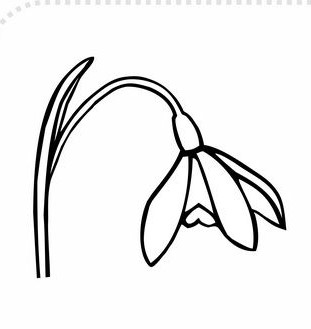 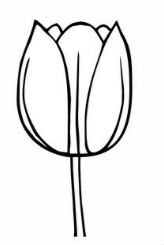 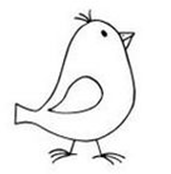 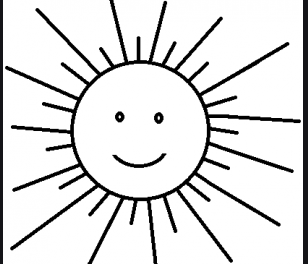 (nápověda: dítě vytleská počet slabik ve slově, např. SNĚ – ŽEN – KA, KVĚ – TI – NA, TU – LI – PÁN, PTÁ – ČEK, KU – ŘÁT – KO,  SLU – NÍČ - KO) V. MOTIVAČNÍ POHÁDKA O SNĚŽENCE (autor: Jiří Šedý)Pomalu přicházelo jaro a tál sníh. Sněhuláci se chystali na prázdniny do chladných krajin, z těch teplých zase zpátky přiletěli skřivani a první čáp. Sluníčko bylo najednou veselejší, a jak se usmívalo, začalo teple hřát. Rozpustile šimralo paprskem ptáčky a větve stromů pod bradou, vlnky ve studánce, která právě vyběhla z ledové skořápky, nestačily uhýbat před zlatými prasátky. Jen v rohu zahrady ležela bílá sněhová peřina. Sluníčko natáhlo paprsky, co to jen šlo, ale nedosáhlo. Je tam stín a ozývá se odtamtud tenké domlouvání: „Tak už se neboj a pojď!“ A jemně to tam cinká. Slunce nastavuje ouško, ale moudré z toho není. Udělalo si tedy z dlaně trubičku, aby lépe dohlédlo. A taky vidí. Ve sněhovém polštáři je skulinka a tou vyběhla maličká sněženková víla. Tahá za zelené lístky svou sněženku: „Zima byla dlouhá. Každá pořádná kytička má zjara vyběhnout ven.“ Ale sněženka na to nic, jen se celá chvěje, až jí bimbá zvoneček. A od toho je to křehké zvonění. Víla si sedla na kousíček trávy a vzdychla: „Tolik jsem se těšila na jarní sluníčko. A teď to vypadá, že ho propásnu. A letní je moc horké.“ Rozplakala se, až se jí třásla ramínka. Slunce se rozběhlo po obloze. Když bylo blízko, natáhlo paprsek a opatrně jí zaťukalo prstem na rameno: „Copak je?“ Víla si otřela slzy. „Moje sněženka se bojí vyběhnout ven ze sněhové jeskyně,“ vzlykla.„ A proč?“ diví se sluníčko. Víla jen smutně ukázala. Opodál stojí vrána, má zavřené oči a zpívá: „ Krá! Krrrááá! Krrrrráááááá! „ „Sněženky se vraního zpěvu bojí. Když se té vrány nezbavíme, čeká nás jaro pod sněhem, „ špitla víla. Od pláče je už celá zmáčená. Sluníčko ji trochu zahřálo, aby nenastydla, a zkusilo vráně domluvit: „Ty, poslyš, už je zima pryč. A vrány jsou zimní ptáci. „ Vrána nic. Dál klidně zpívá, jen občas koukne jedním okem. Víla znovu zatahala sněženku za lístky, jenže ta pořád stojí jako přibitá. Vrána se směje, až se prohýbá: „Krrrááá! Marrrná prrráce! Krrrááá!„ Víla znovu usedla na chomáček trávy a byla moc smutná. Když byla smutnější než šafářův dvoreček, ťuklo se sluníčko radostně do čela: „Už to mám!“ Protáhlo se a začalo hřát. Paprsky šimrají vránu pod křídly, na zádech i na bříšku. Vrána se smíchem válí po zemi. Napřed se jí to líbilo, ale jak sluneční teplo sílilo, lechtalo ji to čím dál víc. Nakonec zahrozila křídlem a radši uletěla. Sluníčko zmírnilo hřání na tišíčko a podalo samo sněžence ruce. Zbytek sněhu roztál a sněženka vyskočila do svěžího jara. Na větve stromů usedli skřivánci a spustili takový koncert, že víla dlouho tancovala jako na bále. 